                           Муниципальное бюджетное  общеобразовательное учреждение«Основная общеобразовательная школа № 6» с. Духовское Спасского районаПриказОт 11. 03. 2021г.                         с. Духовское                                                               № 14–АОб участии в проведении Всероссийских проверочных работ.В рамках проведения Всероссийских проверочных работ (далее – ВПР) на основании приказа Федеральной службы по надзору в сфере образования и науки (Рособрнадзор) от 11.02.2021 №119 «О проведении Федеральной службы по надзору в сфере образования и науки мониторинга качества подготовки обучающихся ОО в форме ВПР в 2021», письмом министерства образования Приморского края от 20.02.2021 №1421 «Об использовании Порядка проведения ВПР 2021 (htt://fisoko) и приказа Управления образования от 26.02.2021 «О проведении ВПР»Приказываю:1. Провести Всероссийские проверочные работы (далее – ВПР) в соответствии с планом-графиком (приложение 1).2. Назначить организаторами в аудиториях:- в 4 классе Гончарова Александра Трофимовна, учитель начальных классов;- в 5 – 8 классах: Фирсова Г.Н., учитель физической культуры; Воловик О.А., учитель истории; Алексеева Н.А., учитель биологии; Яковлева Т.К., учитель математики2. В соответствии с порядком проведения ВПР провести проверочную работу в 4 классах на следующих уроках:–  по русскому языку (часть 1)  01.04.2021  на 3 уроке;–  по русскому языку (часть 2)  14.04.2021  на 3 уроке;– по математике 05.05.2021  на 3 уроке;– по окружающему миру 20.04.2021  на 3 уроке.3. Выделить для проведения ВПР следующие помещения:– по русскому языку (5 человек) 204 кабинет;– по математике (5 человек) 204 кабинет ;– по окружающему миру (5 человек) 204 кабинет4. В соответствии с порядком проведения ВПР провести проверочную работу в 5 классах на следующих уроках:– по истории 12.05.2021 на 2 уроке;– по биологии 29.04.2021 на 3 уроке;– по математике 31.03.2021  на 3 уроке;– по русскому языку 06.04.2021 на 2 уроке.5. Выделить для проведения ВПР в 5 классах следующие помещения:– по истории (3 человека) 207 кабинет;– по биологии (3 человека) 207 кабинет; – по математике (3 человека) 207 кабинет;– по русскому языку (3человека) 207 кабинет.6. В соответствии с порядком проведения ВПР провести проверочную работу в 6 классе на следующих уроках:– по русскому языку 07.04.2021 на 3 уроке;– по математике 30.04.2021 на 2 уроке.7. Выделить для проведения ВПР в 6 классе следующие помещения– по русскому языку (4 человека) 206 кабинет;– по математике (4 человека) 206 кабинет.8. В соответствии с порядком проведения ВПР провести проверочную работу в 7 классе на следующих уроках:– по иностранному языку 13.04.2021  на 2 уроке;– по обществознанию 11.05.2021 на 2 уроке;– по русскому языку 30.03 на 2 уроке;– по биологии 18.05.2021 на 3 уроке;– по географии 26.04.2021  на 2 уроке;– по математике 08.04.2021 на 2 уроке;– по физике 06.05.202 на 3 уроке;– по истории 22.04.2021 на 3 уроке.9. Выделить для проведения ВПР в 7 классе следующее помещение:– по иностранному языку (1 человек) 205 кабинет;– по обществознанию(1 человек) 205 кабинет;– по русскому языку (1 человек) 205 кабинет;– по биологии ( 1 человек) 205 кабинет;– по географии (1 человек) 205 кабинет;– по математике (1 человек) 205 кабинет;– по физике (1 человек) 205 кабинет;– по истории ( 1 человек) 205 кабинет.10. В соответствии с порядком проведения ВПР провести проверочную работу в 8 классе на следующих уроках:– по математике 19.05.2021 на 2 уроке;– по русскому языку 09.04.2021 на 3 уроке;11. Выделить для проведения ВПР в 8 классе следующее помещение:– по математике (3 человека) 209 кабинет;– по русскому языку (3 человека) 209 кабинет;12. Назначить ответственным организатором проведения ВПР по образовательной организации Бабенко Н.В., директора МБОУ «ООШ №6» и передать информацию об ответственном организаторе (контакты организатора) муниципальному (региональному) координатору.13. Ответственному организатору проведения ВПР Бабенко Н.В., директору МБОУ «ООШ №6»:13.1. Обеспечить проведение подготовительных мероприятий для включения образовательной организации в списки участников ВПР, в том числе, авторизацию в ФИС ОКО (https://lk-fisoko.obrnadzor.gov.ru/ раздел «Обмен данными»), получение логина и пароля доступа в личный кабинет образовательной организации, заполнение опросного листа ОО -  участника ВПР, получение инструктивных материалов и др. Внести необходимые изменения в расписание занятий образовательной организации в дни проведения ВПР и довести до сведения родителей изменения в расписании занятий. 13.2. Утвердить состав экспертов для проверки ВПР:13.3. Всем лицам, задействованным в проведении и проверке ВПР, обеспечить режим информационной безопасности на всех этапах.13.4.  Скачать в личном кабинете в ФИС ОКО протокол проведения работы и список кодов участников. Распечатать бумажный протокол и коды участников. Разрезать лист с кодами участников для выдачи каждому участнику отдельного кода.13.5. Скачать комплекты для проведения ВПР в личном кабинете ФИС ОКО до дня проведения работы для 4-8 классов. Для каждой ОО варианты сгенерированы индивидуально на основе банка оценочных средств ВПР с использованием ФИС ОКО. Даты получения архивов с материалами указаны в плане-графике проведения ВПР 2021.13.6. Распечатать варианты ВПР на всех участников. 13.7. Организовать выполнение участниками работы. Выдать каждому участнику код (причём, каждому участнику – один и тот же код на все работы). Каждый код используется во всей ОО только один раз. В процессе проведения работы заполнить бумажный протокол, в котором фиксируется соответствие кода и ФИО участника. Каждый участник переписывает код в специально отведенное поле на каждой странице работы. Работа может выполняться ручками (синей или черной), которые используются обучающимися на уроках.13.8. По окончании проведения работы собрать все комплекты.13.9. В личном кабинете в ФИС ОКО получить критерии оценивания ответов. Даты получения критериев оценивания работ указаны в плане-графике проведения ВПР 2021.13.10. Получить через личный кабинет в ФИС ОКО электронную форму сбора результатов ВПР. Даты получения форм сбора результатов указаны в плане-графике проведения ВПР 2021.13.11. Организовать проверку ответов участников с помощью критериев по соответствующему предмету.13.12. Заполнить форму сбора результатов выполнения ВПР, для каждого из участников внести в форму его код, номер варианта работы и баллы за задания. В электронной форме сбора результатов передаются только коды участников, ФИО не указываются. Соответствие ФИО и кода остается в ОО в виде бумажного протокола.13.13. Загрузить форму сбора результатов в ФИС ОКО. Загрузка формы сбора результатов в ФИС ОКО должна быть осуществлена по плану-графику проведения ВПР (приложение 1). получить результаты проверочных работ в разделе «Аналитика» в  ФИС ОКО.Назначить организаторами проведения ВПР в соответствующих кабинетах: 205 каб. Алексеева Н.А.            31.03.2021 – 207 каб. Фирсова Г.Н.,01.04.2021 – 205 каб. Алексеева Н.А.01.04.2021 – 204 каб. Гончарова А.Т.06.04.2021 – 207 каб. Алексеева Н.А.07.04.2021 – 206 каб. Алексеева Н.А.08.04.2021 – 205 каб. Леонов Г.М.09.04.2021 – 209 каб. Яковлева Т.К.13.04.2021 – 205 каб. Яковлева Т.К.15.04.2021 – 205 каб. Бабенко Н.В.14.04.2021 -204 каб. Гончарова А.Т.20.04.2021- 204 каб. Гончарова А.Т.22.04.2021 – 205 каб. Бабенко Н.В.26.04.2021 – 205 каб. Воловик О.А.29.04.2021 – 207 каб. Бабенко Н.В.30.04.2021 – 206 каб. Павлюк В.В.05.05.2021 – 204 каб. Гончарова А.Т.11.05.2021 – 205 каб.Бабенко Н.В.12.05.2021 – 207 каб. Фирсова Г.Н.18.05.2021 – 205 каб. Бабенко Н.В.19.05.2021 – 209 каб. Фирсова Г.Н.Организаторам проведения ВПР в соответствующих кабинетах:– проверить готовность аудитории перед проведением проверочной работы; – получить от Бабенко Н.В., ответственного организатора материалы для проведения проверочной работы; 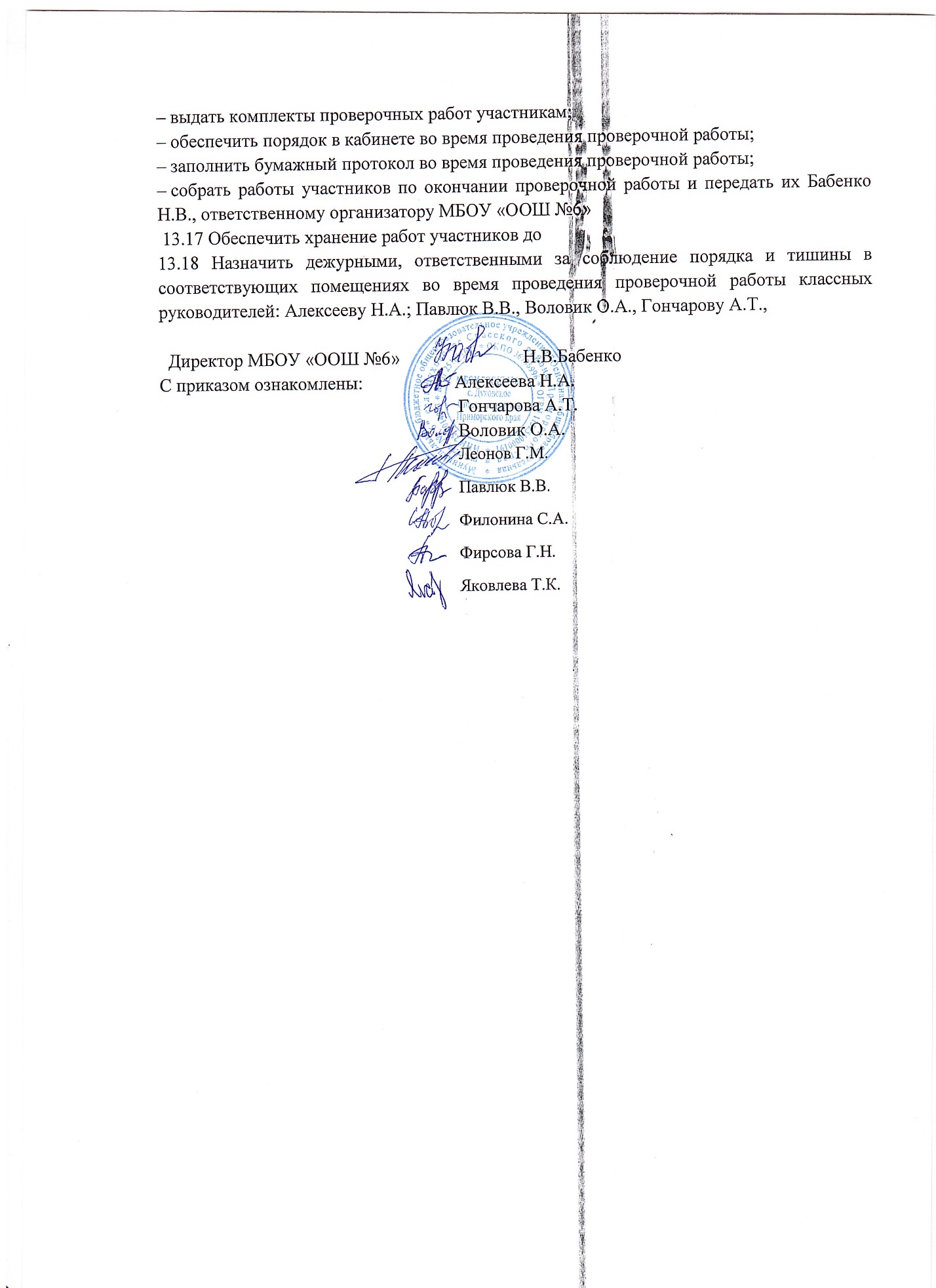 ПредметклассСостав комиссииРусский язык4Бабенко Н.В. – председатель комиссии;Филонина С.А.– член комиссии;Павлюк В.В.– член комиссииРусский язык5Бабенко Н.В. – председатель комиссии;Филонина С.А.– член комиссии;Павлюк В.В.– член комиссииРусский язык6Бабенко Н.В. – председатель комиссии;Филонина С.А.– член комиссии;Павлюк В.В.– член комиссииРусский язык7Бабенко Н.В. – председатель комиссии;Филонина С.А.– член комиссии;Павлюк В.В.– член комиссииРусский язык8Бабенко Н.В. – председатель комиссии;Филонина С.А.– член комиссии;Павлюк В.В.– член комиссииМатематика4Бабенко Н.В. – председатель комиссии;Филонина С.А.– член комиссии;Леонов Г.М.– член комиссииЯковлева Т.К. – член комиссиМатематика5Бабенко Н.В. – председатель комиссии;Филонина С.А.– член комиссии;Леонов Г.М.– член комиссииЯковлева Т.К. – член комиссиМатематика6Бабенко Н.В. – председатель комиссии;Филонина С.А.– член комиссии;Леонов Г.М.– член комиссииЯковлева Т.К. – член комиссиМатематика7Бабенко Н.В. – председатель комиссии;Филонина С.А.– член комиссии;Леонов Г.М.– член комиссииЯковлева Т.К. – член комиссиМатематика8Бабенко Н.В. – председатель комиссии;Филонина С.А.– член комиссии;Леонов Г.М.– член комиссииЯковлева Т.К. – член комиссиОкружающий мир4Бабенко Н.В. – председатель комиссии;Филонина С.А.– член комиссии;Биология5Бабенко Н.В. – председатель комиссии;Алексеева Н.А.– член комиссии;Биология7Бабенко Н.В. – председатель комиссии;Алексеева Н.А.– член комиссии;Обществознание7Бабенко Н.В. – председатель комиссии;Воловик О.А.– член комиссииИстория5Бабенко Н.В. – председатель комиссии;Воловик О.А.– член комиссии7Бабенко Н.В. – председатель комиссии;Воловик О.А.– член комиссииАнглийский язык7Бабенко Н.В. – председатель комиссии;Тонких О.Ф.– член комиссииГеография7Бабенко Н.В. – председатель комиссии;Алексеева Н.А..– член комиссииФизика7Бабенко Н.В. – председатель комиссии;Яковлева Т.К.– член комиссии